Как научить ребенка держать ручку5 простых трюков 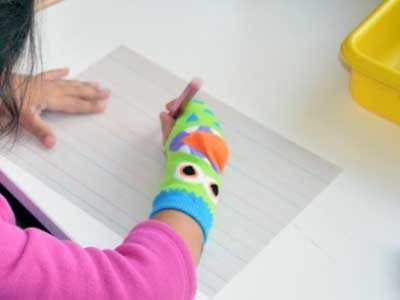 Казалось бы, что писать может каждый и держать ручку или карандаш это привычное дело. Но не так все просто для наших деток. Научиться правильно, держать карандаш, это не простая вещь, как может показаться на первый взгляд!Если этого не сделать во время, то будет страдать почерк, он будет не разборчивый и неаккуратный. А рука ребенка будет быстро уставать. Чем старше будет становиться ребенок, тем больше ему потребуется писать, и скорость письма будет увеличиваться. Если не правильно держать ручку, то скорость письма будет ограничена, из — за недостаточного контроля.Поэтому на это стоит обратить внимание, и помочь ребенку.  Научить его держать ручку. Ниже представлены несколько хитрых, но простых трюков, которые помогут вашему малышу функционально держать ручку или карандаш.Подойдем к этому процессу творчески с фантазией!Нам помогут обычные вещи, но их применение не обычное!Как научить ребенка держать ручку весело и увлекательно.Первый трюк — Легкий трюк с прищепкой.Потребуется обычная бельевая прищепка, деревянная или пластиковая, не имеет значения.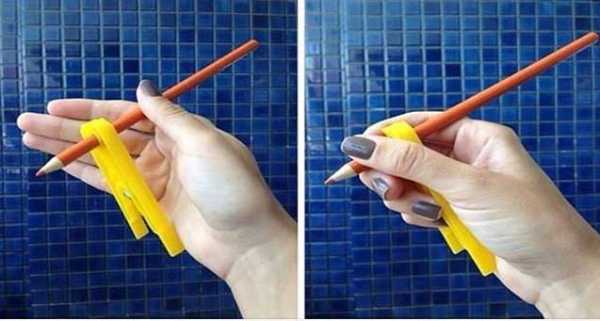 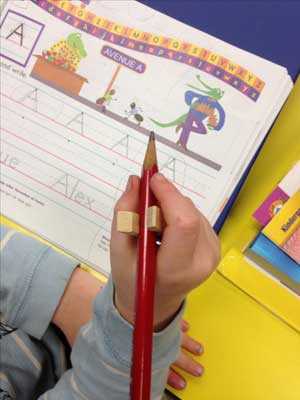 Когда дети держат ручку с прищепкой, то обеспечивается физическая подсказка, которая позволяет им сгибать или закрывать свой мизинец и безымянный палец вокруг прищепки. Это в свою очередь позволяет обеспечить поддержку в письменной форме.Это значит что средний палец, указательный палец, и большой палец свободны, и могут с точностью двигать карандаш. Большой и указательный палец — держат карандаш и двигают им, а средний палец поддерживает карандаш.Второй трюк — Трюк с резинкой.Здесь есть пара вариантов с резинкой.1) Если проблемы с наклоном карандаша. ТО … Зацепите резинку вокруг карандаша, оставьте хвостик резинкиПопросите ребенка, что бы он просунул руку в резинку, так чтобы резинка оказалась на запястье. Лучше пользоваться толстой резинкой. Она не приносит дискомфорта ребёнку.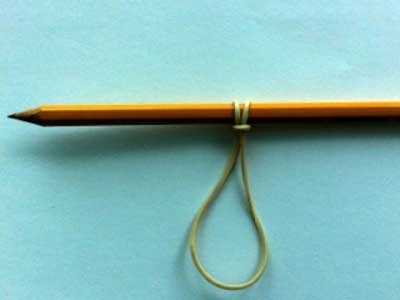 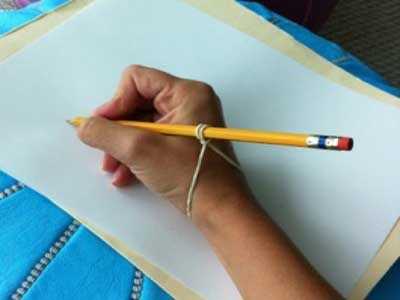 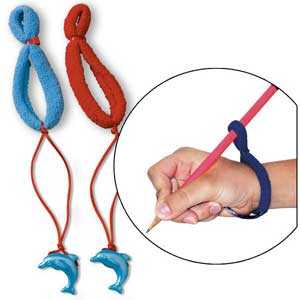 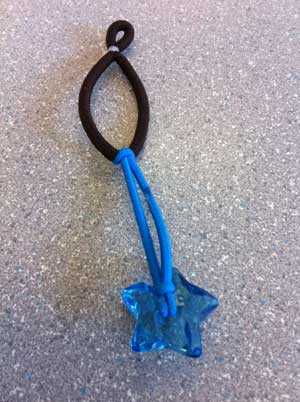 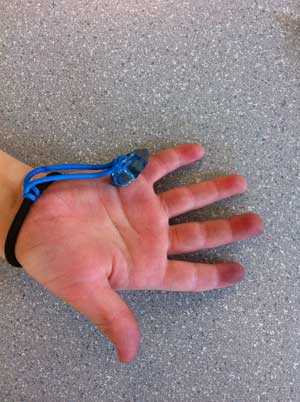 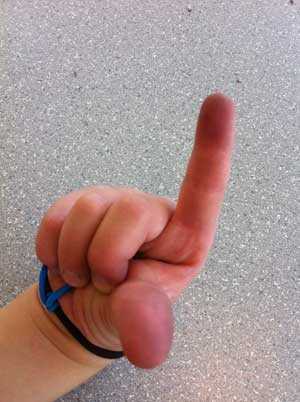 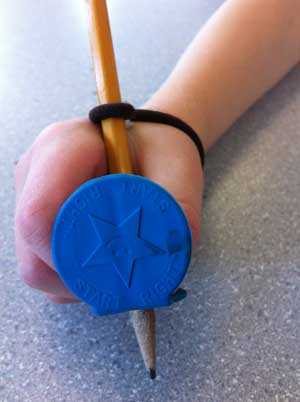 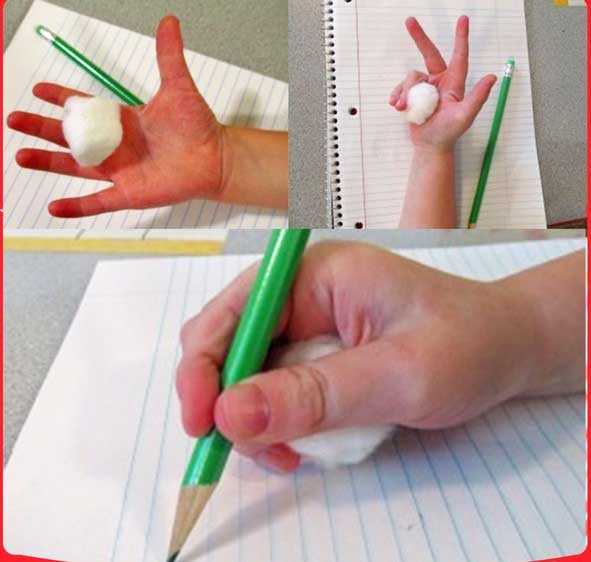 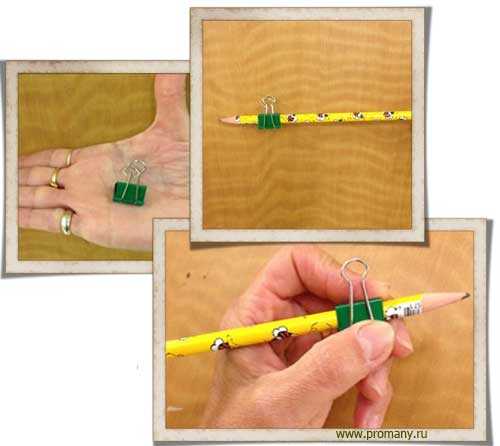 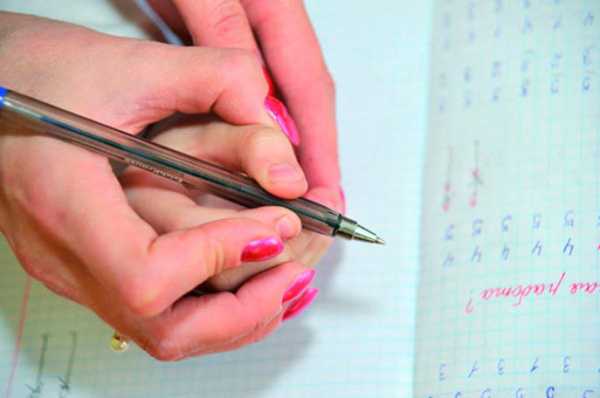 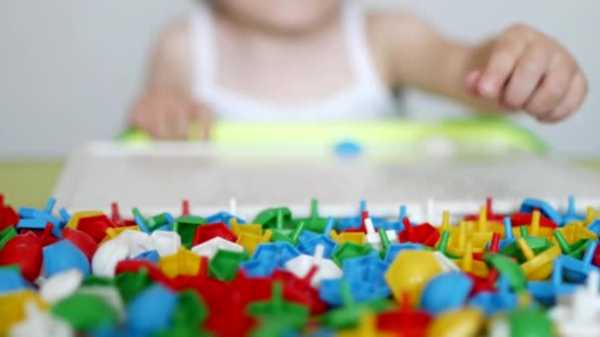 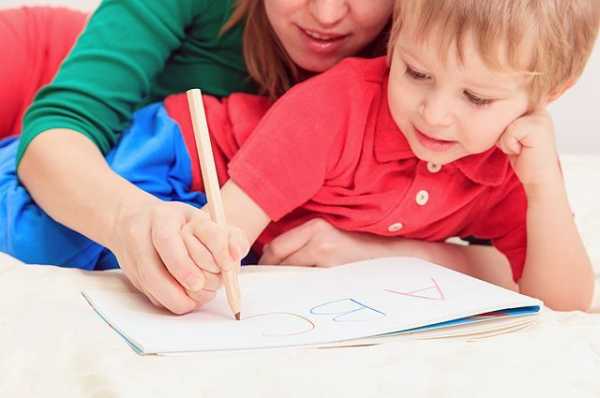 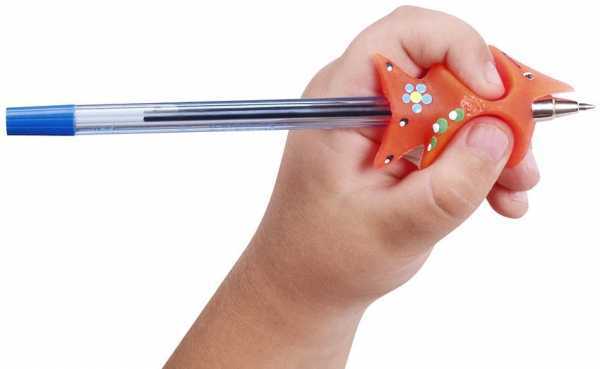 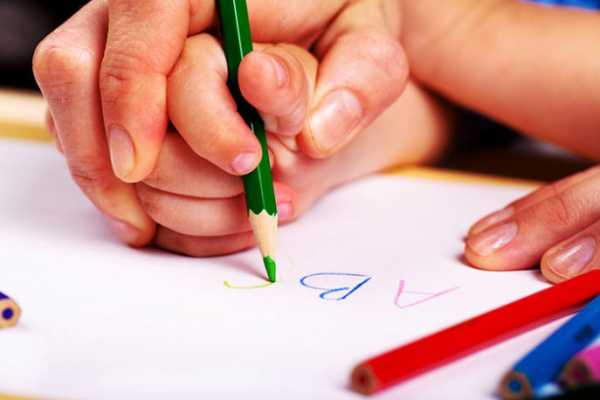 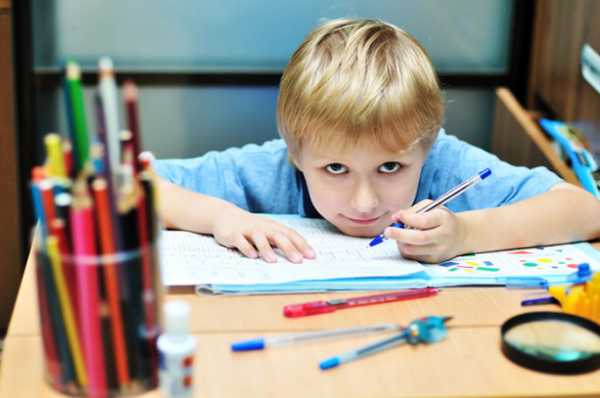 ую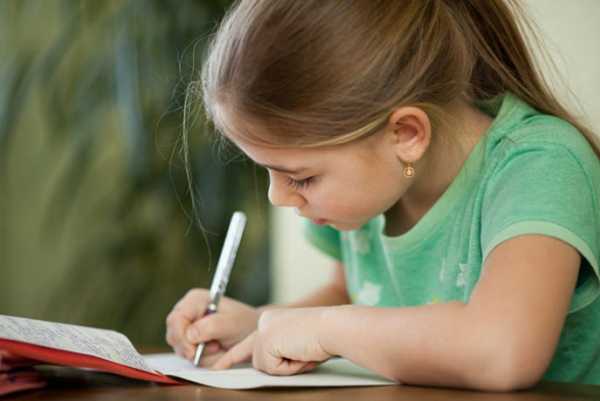 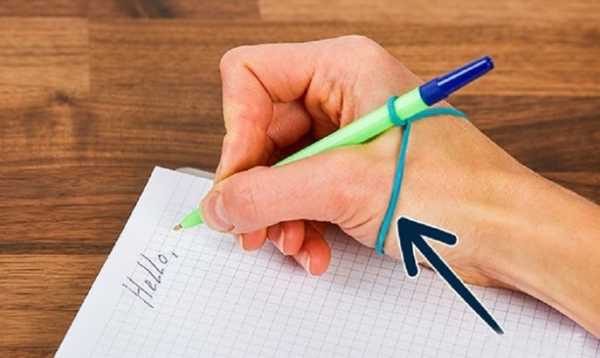 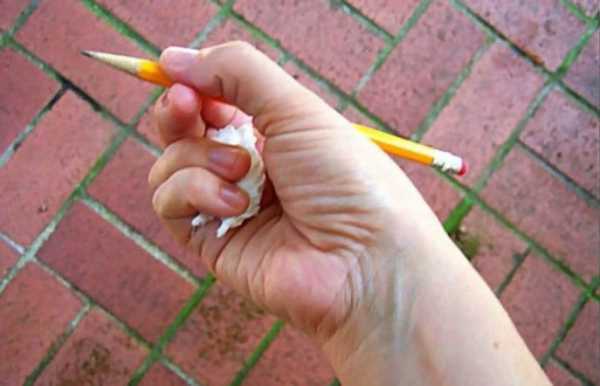 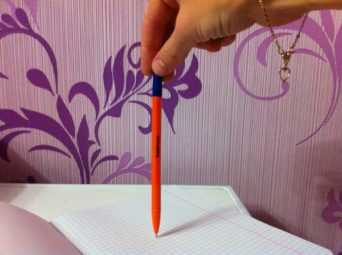 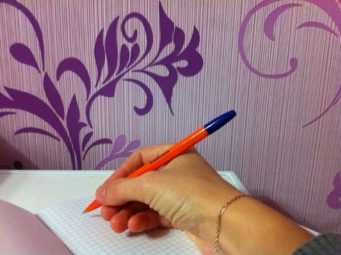 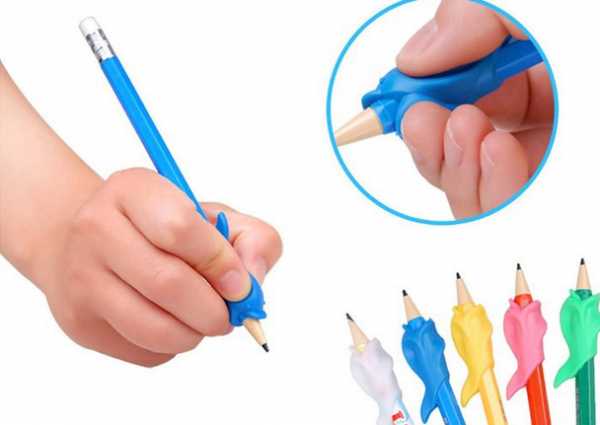 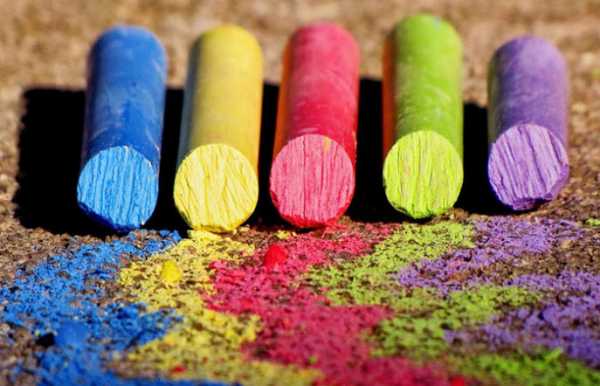 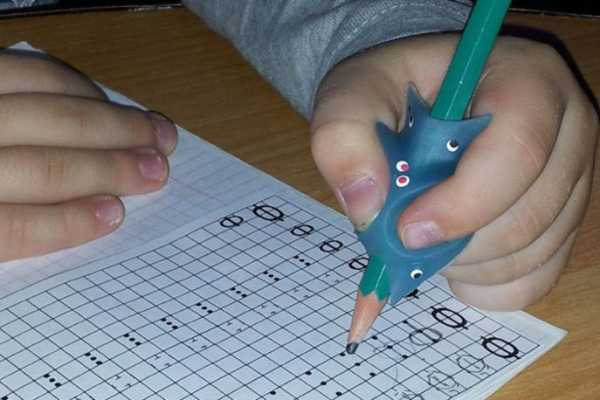 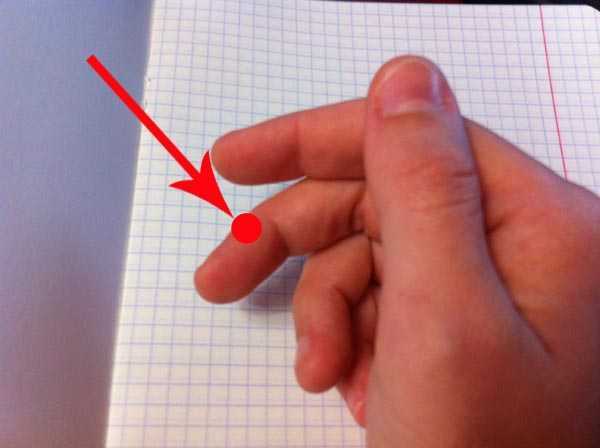 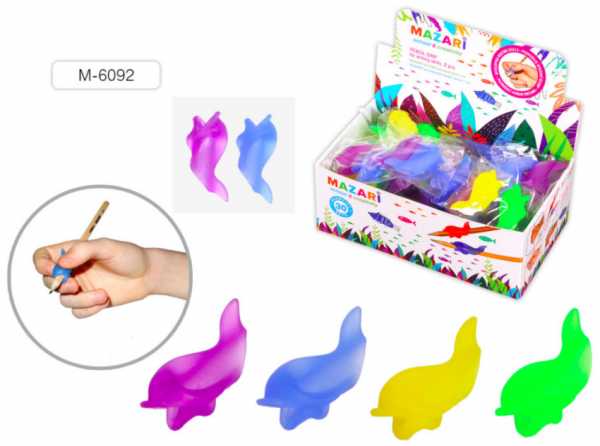 